ATTACHMENT 11: EMAILS AND TEXT MESSAGES TO RESPONDENTSEmails will come from: noreply@Qemailserver.com except for the digital gift card email, which will come from reward@virtualrewardcenter.com.  Replies to email will route to RESPECT@rti.org.Initial Formal Recruitment Email – New Participant InterceptFROM: RESPECT StaffSUBJECT: Your invitation to the RESPECT StudyHi [FIRST NAME],Thanks for taking the time to talk our staff at [VENUE/EVENT NAME]; based on the information you provided, you are eligible to participate in the RESPECT Study Web Survey.  If you complete this short web survey within 48 hours, you’ll receive a $25 digital gift card for a store of your choice from many online and in-store options, like Amazon.com, Starbucks, or Target. If you participate after the early bird deadline, you will still receive a $20 digital gift card. This is an ongoing study. That means if you participate in this survey, we will contact you again to complete similar surveys every few months. Each survey will offer the same $20 digital gift card, with an extra $5 if you respond quickly. You can click the link below to take the survey or to learn more about it. Follow this link to the Survey:${l://SurveyLink?d=Take%20the%20Survey}Your answers are completely confidential and will be released only as summaries in which no individual’s answers can be identified.If you have any questions or comments about the RESPECT survey, please call the project helpline toll free at 800-848-4072 between 9 am and 5 pm, Eastern Time, Monday through Friday or email us at respect@rti.org.Thank you very much for helping with this important study. Sincerely,RESPECT Study TeamDon’t miss emails related to the RESPECT study.  Add noreply@Qemailserver.com to your contacts.OMB No: 0910-0808						Expiration Date: 01/31/2019Paperwork Reduction Act Statement:  The public reporting burden for this collection of information has been estimated to average 5 minutes per response. Send comments regarding this burden estimate or any other aspects of this collection of information, including suggestions for reducing burden to PRAStaff@fda.hhs.gov.Follow the link to opt out of future emails:${l://OptOutLink?d=Click here to unsubscribe}Initial Formal Recruitment Text – New Participant InterceptAs promised at [VENUE/EVENT], here is your link to the RESPECT Survey. Submit within 2 days for $25.  Thank you! Text STOP to opt out. [survey link here]1st Reminder Formal Prompt – All ParticipantsFROM: RESPECT StaffSUBJECT: Complete the RESPECT Web Survey for a $20 digital gift cardDear [FIRST NAME],This is a reminder that you were selected to participate in the RESPECT study. Please click on the following link to participate in the web survey or to learn more about it.  For completing this brief survey, you will receive a $20 digital gift card for a store of your choice from among many online and in-store options including Amazon.com, Starbucks, or Target. Follow this link to the Survey:${l://SurveyLink?d=Take%20the%20Survey}You were selected for this study based on your answers to the survey you completed previously. We need you to take the survey so that your views and experiences are counted.  Your participation is voluntary and your answers are completely confidential.Thanks for your participation!RESPECT Study TeamPS:  If you have any questions, please feel free to call the project helpline toll free at 800-848-4072 between 9 am and 5 pm, Eastern Time, Monday through Friday or email us at respect@rti.org.  OMB No: 0910-0808						Expiration Date: 01/31/2019Paperwork Reduction Act Statement:  The public reporting burden for this collection of information has been estimated to average 5 minutes per response. Send comments regarding this burden estimate or any other aspects of this collection of information, including suggestions for reducing burden to PRAStaff@fda.hhs.gov.Follow the link to opt out of future emails:${l://OptOutLink?d=Click here to unsubscribe}1st Reminder Text – All ParticipantsPlease complete the RESPECT Survey for $20 We value your input! Text STOP to opt out. [survey link here]2nd Reminder Formal Prompt – All ParticipantsFROM: RESPECT StaffSUBJECT: Time is running out to participate in the RESPECT StudyDear [FIRST NAME],You were selected to participate in the RESPECT study based on your previous participation in a short survey. We have not yet received your response.  We cannot replace you in this study and need you to participate in the survey so that your views and experiences are represented. For completing this brief survey, you will receive a $20 digital gift card for a store of your choice from among many online and in-store options including Amazon.com, Starbucks, or Target.Follow this link to the Survey:${l://SurveyLink?d=Take%20the%20Survey}The study is being conducted by RTI International--a non-profit research organization.   The survey will take about 30 minutes to complete.  Your participation is completely voluntary.  The answers you provide will remain completely confidential.If you have any questions about the study, please email us at respect@rti.org.We greatly appreciate your participation.RESPECT Study TeamDon’t miss emails related to the RESPECT study.  Add noreply@Qemailserver.com to your contacts.OMB No: 0910-0808						Expiration Date: 01/31/2019Paperwork Reduction Act Statement:  The public reporting burden for this collection of information has been estimated to average 5 minutes per response. Send comments regarding this burden estimate or any other aspects of this collection of information, including suggestions for reducing burden to PRAStaff@fda.hhs.gov.Follow the link to opt out of future emails:${l://OptOutLink?d=Click here to unsubscribe}2nd Text Prompt- All ParticipantsTime is running out to complete the RESPECT Survey for $20.Your experiences matter! Text STOP to opt out. [survey link here]3rd Reminder Formal Prompt – All ParticipantsFROM: RESPECT StaffSUBJECT:  Last Chance to participate in the RESPECT Study for a $20 digital gift cardDear [FIRST NAME],This is a final reminder that you were selected to participate in the RESPECT Study. Please click on the following link to participate in the web survey or to learn more about it. For completing this brief survey, you will receive a $20 digital gift card for a store of your choice from among many online and in-store options including Amazon.com, Starbucks, or Target.Follow this link to the Survey:${l://SurveyLink?d=Take%20the%20Survey}The survey will take about 30 minutes to complete.  Your participation is completely voluntary.  The answers you provide will remain completely confidential.If you have any questions about the study, please email us at respect@rti.org.We appreciate your participation!RESPECT Study TeamDon’t miss emails related to the RESPECT study.  Add noreply@Qemailserver.com to your contacts.OMB No: 0910-0808						Expiration Date: 01/31/2019Paperwork Reduction Act Statement:  The public reporting burden for this collection of information has been estimated to average 5 minutes per response. Send comments regarding this burden estimate or any other aspects of this collection of information, including suggestions for reducing burden to PRAStaff@fda.hhs.gov.Follow the link to opt out of future emails:${l://OptOutLink?d=Click here to unsubscribe}3rd Text Prompt – All ParticipantsLast chance to complete the RESPECT Survey for $20.Make your voice heard! Text STOP to opt out. [survey link here]Breakoff/Timeout Formal Email – All ParticipantsFROM: RESPECT StaffSUBJECT: Please Complete your RESPECT SurveyDear [FIRST NAME],Thank you for getting started on the RESPECT survey. Your survey is not complete and cannot yet be included in our study. We cannot replace you in this study and need you to complete the survey so that your views and experiences are represented. Your participation is completely voluntary, and the answers you provide will remain completely confidential.Within three business days of completing the survey, you will receive a $20 digital gift card for a store of your choice from among many online and in-store options including Amazon.com, Starbucks, or Target.Follow this link to the Survey:${l://SurveyLink?d=Take%20the%20Survey}If you have any issues in continuing your RESPECT survey, please call the project helpline toll free at 800-848-4072 between 9 am and 5 pm, Eastern Time, Monday through Friday or email us at respect@rti.org.  We greatly appreciate your participation.Thank you,RESPECT Study TeamOMB No: 0910-0808						Expiration Date: 01/31/2019Paperwork Reduction Act Statement:  The public reporting burden for this collection of information has been estimated to average 5 minutes per response. Send comments regarding this burden estimate or any other aspects of this collection of information, including suggestions for reducing burden to PRAStaff@fda.hhs.govFollow the link to opt out of future emails:${l://OptOutLink?d=Click here to unsubscribe}Breakoff/Timeout Text – All ParticipantsPlease finish the RESPECT Survey to receive $20. Click the link to finish. Have questions? Call 800-848-4072. Text STOP to opt out. [survey link here]Thank You Email – All ParticipantsFROM: RESPECT StaffSUBJECT: Thank you!Hi [FIRST NAME],Thanks for completing your RESPECT survey. Within 3 business days you’ll receive an email reward@virtualrewardcenter.com offering you your digital gift card for participation.We may contact you again to complete another survey and offer you the same digital gift card as a reward, so please be on the lookout for that invitation email. If you have any questions about the study, please email us at respect@rti.org.Thanks again for your help!RESPECT Study TeamOMB No: 0910-0808						Expiration Date: 01/31/2019Paperwork Reduction Act Statement:  The public reporting burden for this collection of information has been estimated to average 5 minutes per response. Send comments regarding this burden estimate or any other aspects of this collection of information, including suggestions for reducing burden to PRAStaff@fda.hhs.gov.Thank you Text – All ParticipantsThanks for completing your RESPECT survey. Within3 business days you’ll receive an email from RESPECT Staff offering you your digital gift card.Digital Gift Card Offer Email – All ParticipantsFrom: reward@virtualrewardcenter.comSubject line: Here is your RESPECT Study Digital Gift CardDear , Thank you for participating in the RESPECT study! Enclosed is your gift card reward. The reward has no expiration date.You are receiving a $XX , which can be used to instantly choose an eGift Card from top brands, such as:Amazon.com, AMC Theatres, American Eagle Outfitters, Applebee's, Athleta, Banana Republic, Barnes & Noble, Bed Bath and Beyond, Best Buy, Buffalo Wild Wings, BURGER KING, California Pizza Kitchen, Inc., Caribou Coffee, Chili’s, Dave & Buster's, Domino's Pizza, Dunkin Donuts, Express, Gap, IHOP, iTunes, Jiffy Lube, Kohl's, Maggiano's, McCormick's & Schmick's, Morton's Steakhouse, Nike, Nordstrom, Nordstrom Rack, Old Navy, Olive Garden, On The Border, Outback Steakhouse, Panera Bread, Rainforest Cafe, Red Robin Gourmet Burgers, Regal Cinema, Ruby Tuesday, Sephora, Starbucks, Steak 'n Shake, T.J.Maxx, Target, TGI Friday's, The Cheesecake Factory, The Container Store, Uber, Ulta, Whole Foods Market or Yard House.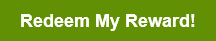 If you need assistance with your Virtual Reward, please contact us at support@virtualrewardcenter.com.RTI may contact you again to participate in other RESPECT surveys and give you the opportunity to earn more eGift cards like this one.Thank you,RESPECT Study TeamDigital Gift Card Follow-up Email[THIS EMAIL WILL BE SENT TO RESPONDENTS IN THE EVENT THAT THEY RECEIVE A GIFT CARD IN THE WRONG AMOUNT]From: RESPECT StaffSubject Line: Digital gift card from the RESPECT surveyThank you again for participating in the RESPECT online survey. An audit of our records over the past [fill] month(s) has revealed that we sent you a digital gift card for $20 when in fact we promised you $25. We apologize for the error and any inconvenience this has caused. To rectify this, we will send you a $5 digital gift card in a separate email.  Please do not hesitate to reach out to us with any questions. Regards,RESPECT StaffFollow Up Survey Longitudinal Recruitment E-mail FROM: RESPECT StaffSUBJECT: You’re invited to the new RESPECT Survey. Earn a gift card today!Dear [FIRST NAME],You previously participated in the RESPECT survey, and you are invited to participate again. Whether your opinions and experiences are the same as last time or different, you are an important and valued part of this study.  Your continued participation helps shed light on continuity and change in the community.  The study is being conducted by RTI International—an independent, non-profit research organization. For completing this brief web-based survey within 48 hours of receiving this email, you will receive a $25 digital gift card for a store of your choice from among many online and in-store options, including Amazon.com, Starbucks, and Target. If you participate more than 48 hours after receiving this email, you will still receive a $20 digital gift card. If you participate in this survey, we may contact you again to complete similar surveys at a later time. Each survey you complete will offer a $20 digital gift card, with an extra $5 if you respond quickly. Please click on the following link to participate in the survey or to learn more about it. Follow this link to the Survey:${l://SurveyLink?d=Take%20the%20Survey}The survey will take about 30 minutes to complete.  Your participation is completely voluntary.  The answers you provide will remain completely confidential.If you have any questions about the study, please email us at respect@rti.org.Your views and experiences are very important, so we hope you will make your voice heard by taking the survey!  Don’t miss emails related to the RESPECT study.  Add noreply@Qemailserver.com to your contacts.Thank you,RESPECT Study TeamOMB No: 0910-0808						Expiration Date: 01/31/2019Paperwork Reduction Act Statement:  The public reporting burden for this collection of information has been estimated to average 5 minutes per response. Send comments regarding this burden estimate or any other aspects of this collection of information, including suggestions for reducing burden to PRAStaff@fda.hhs.govFollow the link to opt out of future emails:${l://OptOutLink?d=Click here to unsubscribe}Follow Up Survey Longitudinal Recruitment Resend E-mail[THIS EMAIL WILL BE SENT TO RESPONDENTS IN THE EVENT THEY ARE DEEMED INELIGIBLE FROM A PROGRAMMING ERROR.]FROM: RESPECT StaffSUBJECT: Oops! Let’s start over: New RESPECT Survey - Your link enclosedDear [FIRST NAME],You previously participated in the RESPECT survey, and you are invited to participate again. Whether your opinions and experiences are the same as last time or different, you are an important and valued part of this study.  Your continued participation helps shed light on continuity and change in the community.  The study is being conducted by RTI International—an independent, non-profit research organization. For completing this brief web-based survey within 48 hours of receiving this email, you will receive a $25 digital gift card for a store of your choice from among many online and in-store options, including Amazon.com, Starbucks, and Target. If you participate more than 48 hours after receiving this email, you will still receive a $20 digital gift card. If you participate in this survey, we may contact you again to complete similar surveys at a later time. Each survey you complete will offer a $20 digital gift card, with an extra $5 if you respond quickly. Please click on the following link to participate in the survey or to learn more about it.Follow this link to the Survey:${l://SurveyLink?d=Take%20the%20Survey}The survey will take about 30 minutes to complete.  Your participation is completely voluntary.  The answers you provide will remain completely confidential.If you have any questions about the study, please email us at respect@rti.org.Your views and experiences are very important, so we hope you will make your voice heard by taking the survey!  Don’t miss emails related to the RESPECT study.  Add noreply@Qemailserver.com to your contacts.Thank you,RESPECT Study TeamOMB No: 0910-0808						Expiration Date: 01/31/2019Paperwork Reduction Act Statement:  The public reporting burden for this collection of information has been estimated to average 5 minutes per response. Send comments regarding this burden estimate or any other aspects of this collection of information, including suggestions for reducing burden to PRAStaff@fda.hhs.govFollow the link to opt out of future emails:${l://OptOutLink?d=Click here to unsubscribe}Follow Up Survey Longitudinal SMSHere is your link to the next round of the RESPECT Survey. Submit within 2 days for $25.  Thank you! Text STOP to opt out. [survey link here]2nd Breakoff MessageDear [FIRST NAME],Thank you for starting the RESPECT survey. We noticed that you have not quite completed.  [INCLUDE IF %>50: However, you have completed more than X% of the survey.] We can only include your responses in the study if you finish the survey.Members of your community are often underrepresented in federal research. This study is an opportunity for you to contribute your voice to this important research.After you complete the survey, you will receive a $20 digital gift card for a store of your choice from among many online and in-store options including Amazon.com, Starbucks, or Target. (Allow 3 business days for delivery.)Follow this link to the Survey:${l://SurveyLink?d=Take%20the%20Survey}If you have any issues in continuing your RESPECT survey, please reply to this email or call the project helpline toll free at 800-848-4072 between 9 am and 5 pm, Eastern Time, Monday through Friday.  We greatly appreciate your participation.Thank you,RESPECT Study TeamOMB No: 0910-0808						Expiration Date: 01/31/2019Paperwork Reduction Act Statement:  The public reporting burden for this collection of information has been estimated to average 5 minutes per response. Send comments regarding this burden estimate or any other aspects of this collection of information, including suggestions for reducing burden to PRAStaff@fda.hhs.govFollow the link to opt out of future emails:${l://OptOutLink?d=Click here to unsubscribe}Longitudinal Thank you/Prenotification E-mail – Intercept and Social MediaFROM: RESPECT StaffSUBJECT: Thank you for your commitment to the RESPECT studyDear [FIRST NAME],Thank you for being a valued member of the RESPECT study and sharing your opinions with us.  Your participation helps to bring more attention to a community that has long been under-represented in surveys of this kind.  We appreciate your ongoing commitment to the study.If you don’t see your invitation by [DATE] or if you have any questions or comments about the study, feel free to reply to this message.Don’t miss emails related to the RESPECT study. Add noreply@Qemailserver.com to your contacts.Thank you,RESPECT Study TeamOMB No: 0910-0808						 Expiration Date: 01/31/2019Paperwork Reduction Act Statement:  The public reporting burden for this collection of information has been estimated to average 5 minutes per response. Send comments regarding this burden estimate or any other aspects of this collection of information, including suggestions for reducing burden to PRAStaff@fda.hhs.gov.Follow the link to opt out of future emails:${l://OptOutLink?d=Click here to unsubscribe}